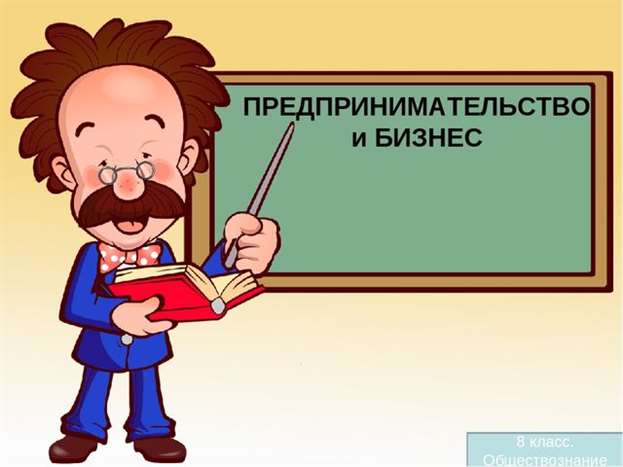 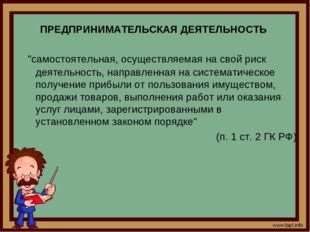 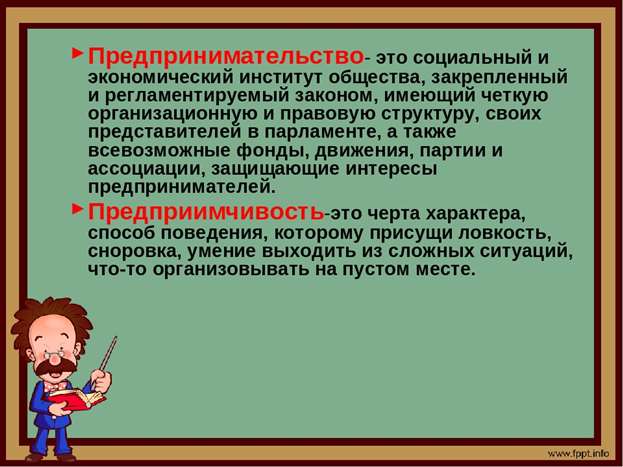 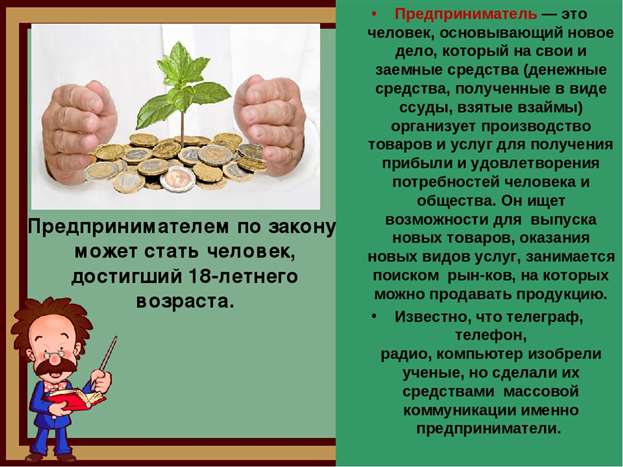 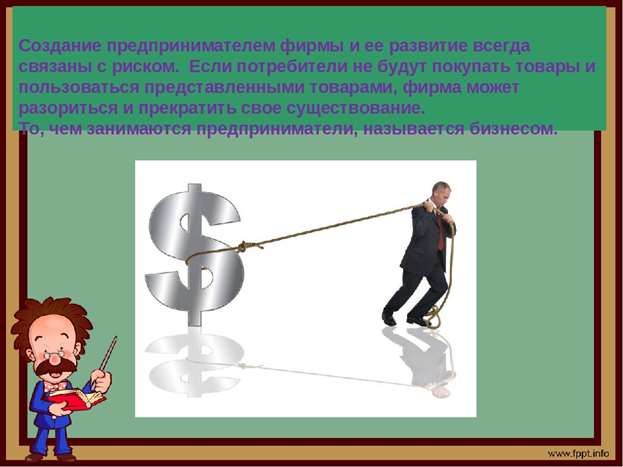 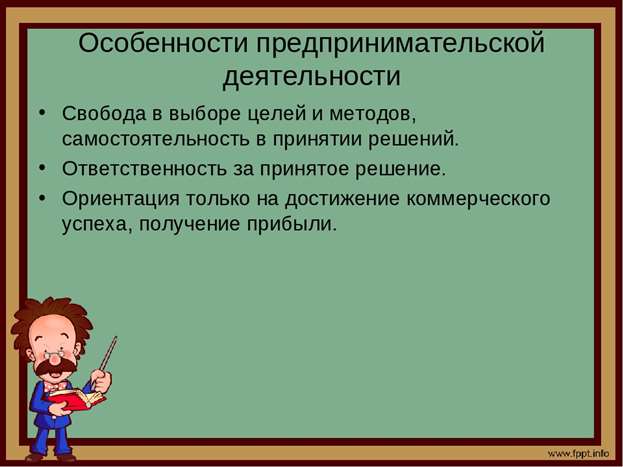 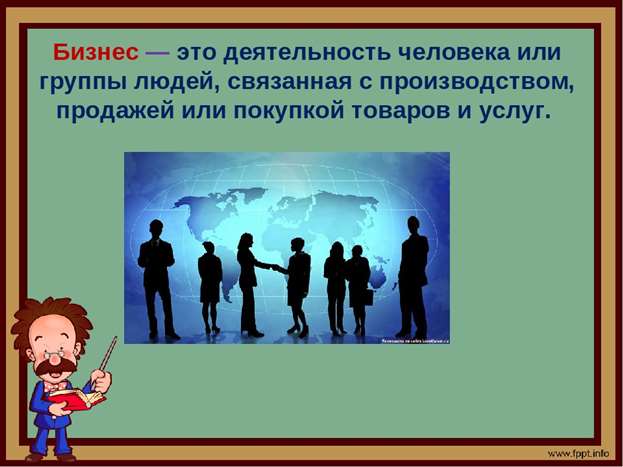 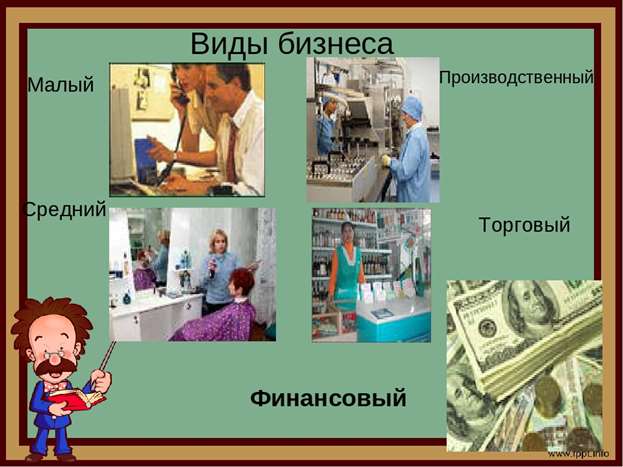 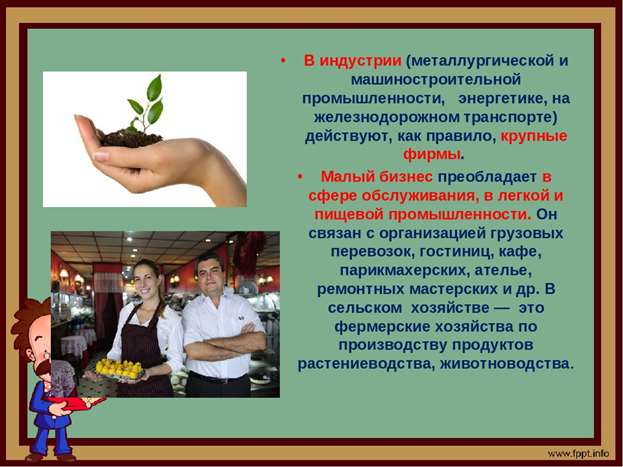 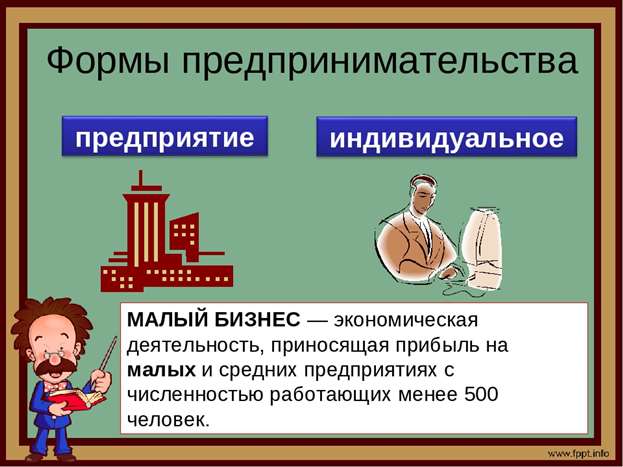 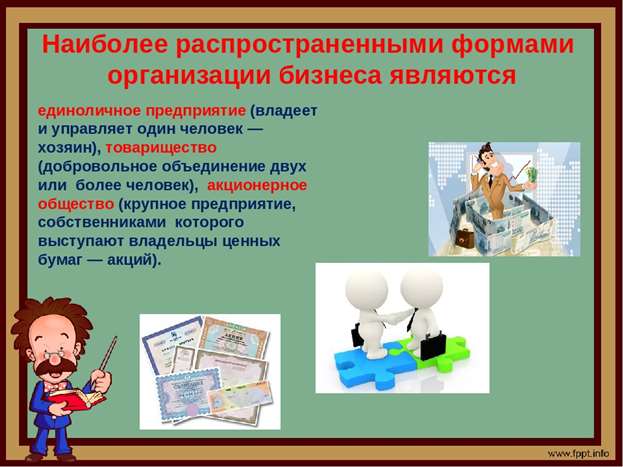 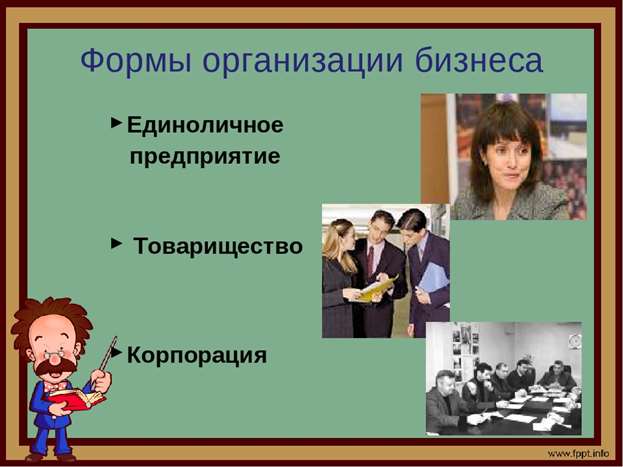 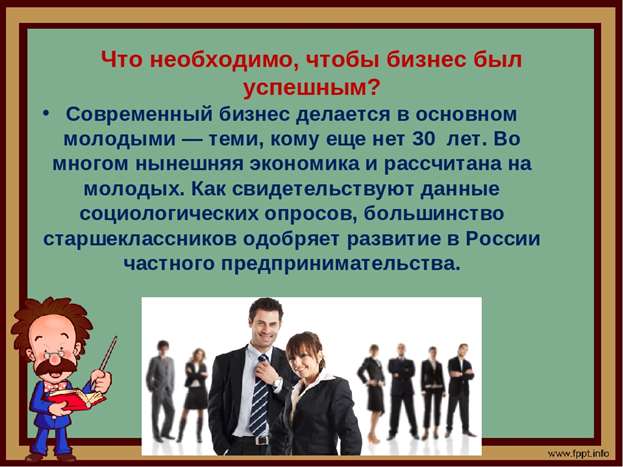 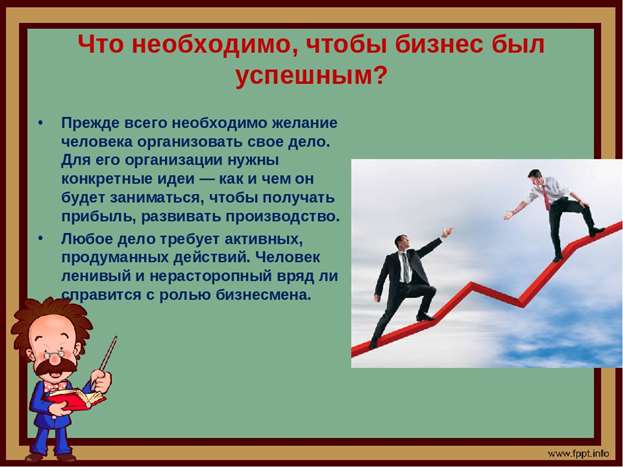 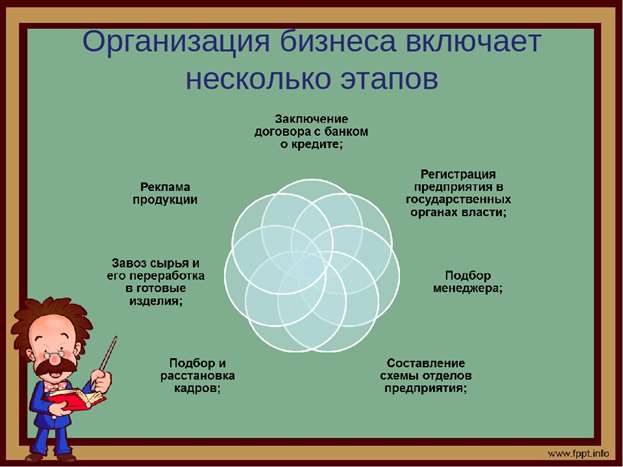 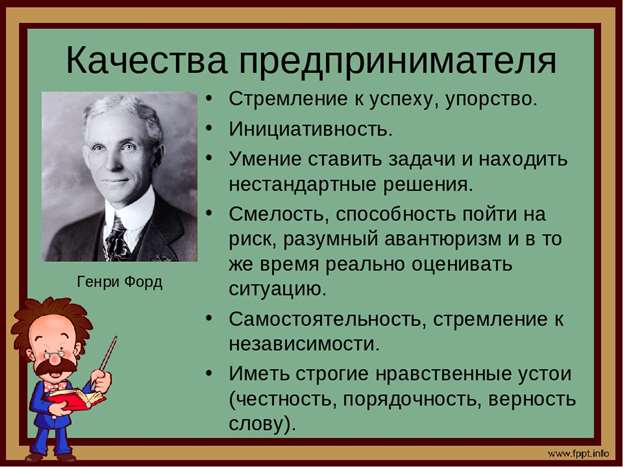 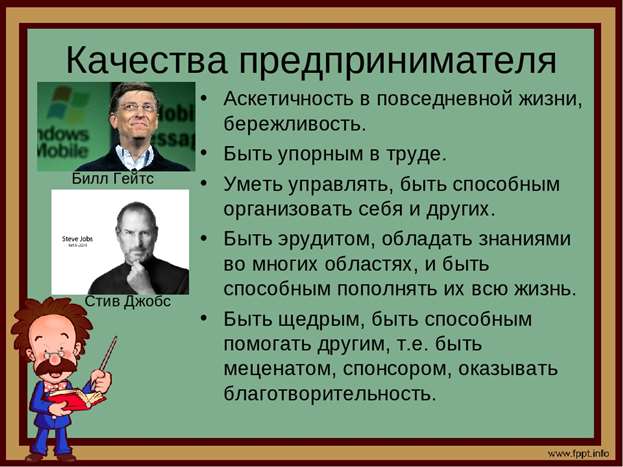 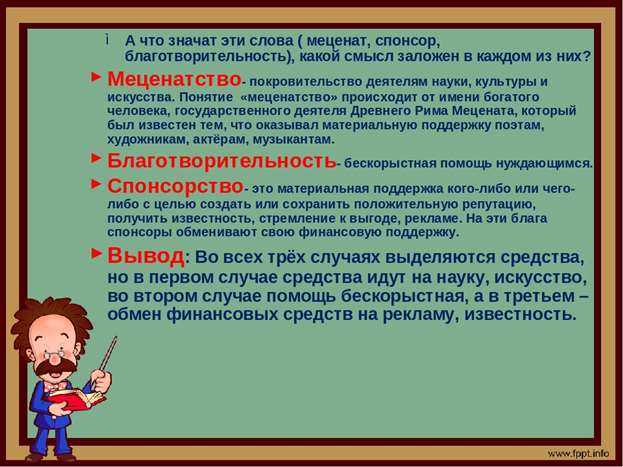 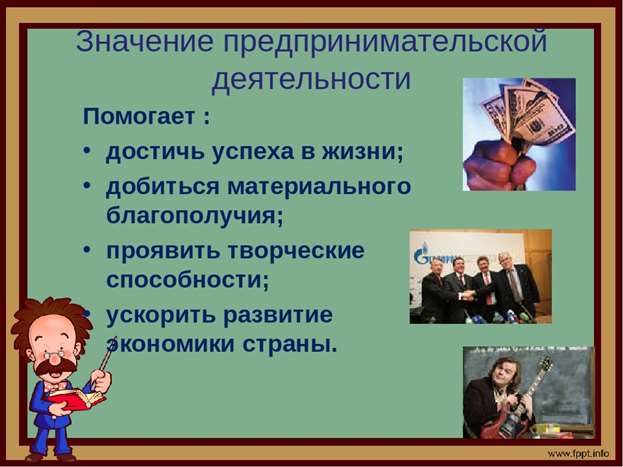 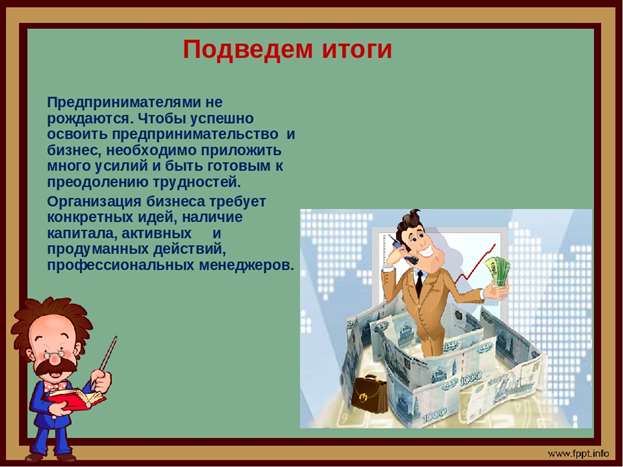 Задание: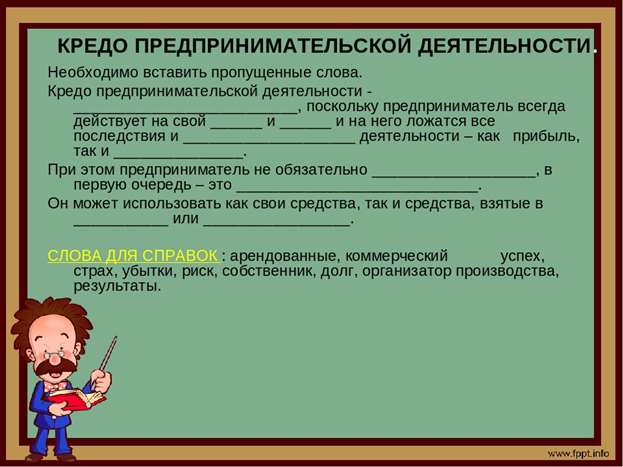 